СВЕДЕНИЯ О РАЗМЕЩЕНИИ ШКОЛЫгенеральный план 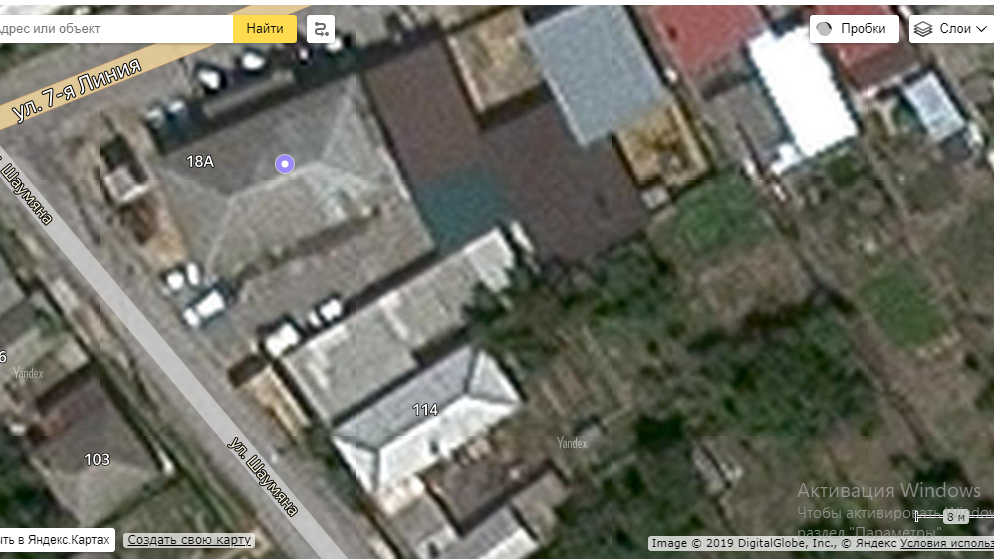 №п/пНаименование объектов школыПримечаниеУчебный корпус ПОУ Мясниковская АШ РО ДОСААФ России РО2.Гараж с боксами (площадка) для техники